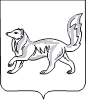 АДМИНИСТРАЦИЯ ТУРУХАНСКОГО РАЙОНАКРАСНОЯРСКОГО КРАЯП О С Т А Н О В Л Е Н И Е27.06.2016                                        с. Туруханск                                           № 566-п   О  разрешении  разработки  проекта  планировки  и  межевания  территории  для  проектирования  объекта «Объекты  авиационной  инфраструктуры Тагульского  месторождения» В  соответствии  со  статьями  45,  46  Градостроительного  кодекса Российской Федерации, Федеральным законом от 06.10.2003 № 131-ФЗ «Об общих принципах организации местного самоуправления в Российской Федерации»,  на  основании  заявления  ООО  «Тагульское»  от 15.06.2016       №ТМ - 738, руководствуясь  статьями  47,  48  Устава  муниципального образования Туруханский район, ПОСТАНОВЛЯЮ:Разрешить ООО «Тагульское» разработку проекта планировки и межевания территории для проектирования объекта «Объекты авиационной инфраструктуры  Тагульского месторождения», расположенного: Красноярский край, Туруханский район, в 4,4 км по направлению на северо - запад от северной части оз. Дюгакит, в 4,5 км  на  северо - запад от западной  части      оз. Альдомон. 2.	Рекомендовать ООО «Тагульское» предоставить в администрацию Туруханского района предложения о порядке, содержании и сроках подготовки документации по проекту планировки и межевания территории.3.	Общему отделу администрации Туруханского района (Мирошникова) опубликовать данное постановление в газете «Маяк Севера» и разместить на официальном сайте муниципального образования Туруханский район в сети Интернет, в течение трех дней со дня его принятия. 4.	Постановление вступает в силу со дня его официального опубликования.5.	Контроль за исполнением настоящего постановления возложить на первого заместителя Главы Туруханского района  Е.Г. Кожевникова.Глава  Туруханского  района                                                          О.И. Шереметьев